AIR OPERATORS CERFICATE RENEWAL/AMMENDMENTAPPLICATION FORMH - Application for AOC renewal should be submitted to CAA DSSR at least thirty (60) days before the certificate expiry date It is advised to make particular reference to the current Civil Aviation (Air operators Certification and administration) Regulations, Civil Aviation (Operation of Aircraft) (Commercial Air Transport) (General Aviation) (Helicopters) Regulations, (Operation of Aircraft – Commercial Air Transport Aeroplanes) Regulations and to the Air Operators Certification Advisory Circular No. CAA-AC-OPS001, when filling this form, for the necessary certification and attachments requirements guidance.Name of authorized person:      TITTLE:  SIGNATURE (and stamp): …………………………………………………………..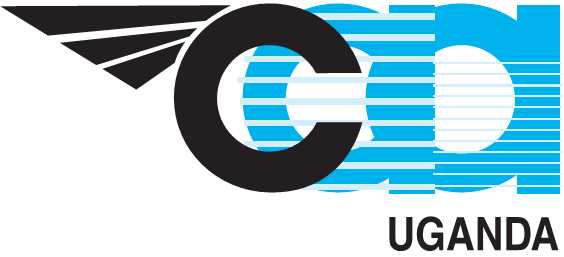 FORMFORM: AC-OPS001-1November 2022A-NAME AND ADDRESS OF OPERATORA-NAME AND ADDRESS OF OPERATORA-NAME AND ADDRESS OF OPERATORA-NAME AND ADDRESS OF OPERATORA-NAME AND ADDRESS OF OPERATORA-NAME AND ADDRESS OF OPERATORA-NAME AND ADDRESS OF OPERATORA-NAME AND ADDRESS OF OPERATORA-NAME AND ADDRESS OF OPERATORA-NAME AND ADDRESS OF OPERATORA-NAME AND ADDRESS OF OPERATOR(a).  Name, Mailing address, Telephone No, and E-mail of company (as Applicable)(a).  Name, Mailing address, Telephone No, and E-mail of company (as Applicable)(a).  Name, Mailing address, Telephone No, and E-mail of company (as Applicable)(a).  Name, Mailing address, Telephone No, and E-mail of company (as Applicable)(a).  Name, Mailing address, Telephone No, and E-mail of company (as Applicable)(a).  Name, Mailing address, Telephone No, and E-mail of company (as Applicable)(a).  Name, Mailing address, Telephone No, and E-mail of company (as Applicable)(b). Address of the principle (main) base where operations will be conducted.(b). Address of the principle (main) base where operations will be conducted.(b). Address of the principle (main) base where operations will be conducted.(b). Address of the principle (main) base where operations will be conducted.For renewal Indicate:For renewal Indicate:For renewal Indicate:AOC No.AOC No.AOC No.AOC No.AOC No.AOC No.AOC Expiry Date: AOC Expiry Date: B- KEY MANAGEMENT PERSONNELB- KEY MANAGEMENT PERSONNELB- KEY MANAGEMENT PERSONNELB- KEY MANAGEMENT PERSONNELB- KEY MANAGEMENT PERSONNELB- KEY MANAGEMENT PERSONNELB- KEY MANAGEMENT PERSONNELB- KEY MANAGEMENT PERSONNELB- KEY MANAGEMENT PERSONNELB- KEY MANAGEMENT PERSONNELB- KEY MANAGEMENT PERSONNELName(Surname/First/Middle)Name(Surname/First/Middle)Name(Surname/First/Middle)Name(Surname/First/Middle)Name(Surname/First/Middle)TitleTitleTitleTelephone include country code (include mobile) & Email address (if different from company).Telephone include country code (include mobile) & Email address (if different from company).1.ACCOUNTABLE MANAGERACCOUNTABLE MANAGERACCOUNTABLE MANAGER2.HEAD OF FLIGHT OPERATIONSHEAD OF FLIGHT OPERATIONSHEAD OF FLIGHT OPERATIONS3.CHIEF PILOTCHIEF PILOTCHIEF PILOT4.HEAD OF MAINTENANCEHEAD OF MAINTENANCEHEAD OF MAINTENANCE5.HEAD OF QUALITYHEAD OF QUALITYHEAD OF QUALITY6.HEAD OF SAFETYHEAD OF SAFETYHEAD OF SAFETYC-AREAS OF OPERATION C-AREAS OF OPERATION C-AREAS OF OPERATION C-AREAS OF OPERATION C-AREAS OF OPERATION C-AREAS OF OPERATION C-AREAS OF OPERATION C-AREAS OF OPERATION C-AREAS OF OPERATION C-AREAS OF OPERATION C-AREAS OF OPERATION D – AIRCRAFT FLEETD – AIRCRAFT FLEETD – AIRCRAFT FLEETD – AIRCRAFT FLEETD – AIRCRAFT FLEETD – AIRCRAFT FLEETD – AIRCRAFT FLEETD – AIRCRAFT FLEETD – AIRCRAFT FLEETD – AIRCRAFT FLEETD – AIRCRAFT FLEETAircraft RegistrationAircraft RegistrationPayload capacityManufacturerManufacturerManufacturerType( Model)Type( Model)Serial Number1.1.2.2.3. 3. 4. 4. Total Number of Aircraft: Total Number of Aircraft: Total Number of Aircraft: Total Number of Aircraft: Total Number of Aircraft: Total Number of Aircraft: Total Number of Aircraft: Total Number of Aircraft: Total Number of Aircraft: Total Number of Aircraft: Total Number of Aircraft: E – SCHEDULED OPERATION ROUTE STATIONS (Indicate Name of State and Airport)E – SCHEDULED OPERATION ROUTE STATIONS (Indicate Name of State and Airport)E – SCHEDULED OPERATION ROUTE STATIONS (Indicate Name of State and Airport)E – SCHEDULED OPERATION ROUTE STATIONS (Indicate Name of State and Airport)StateAirportAirportF - ARRANGEMENT FOR INSPECTION AND MAINTENANCE OF AIRCRAFT (Indicate arrangements for Line, Route and Base maintenance)F - ARRANGEMENT FOR INSPECTION AND MAINTENANCE OF AIRCRAFT (Indicate arrangements for Line, Route and Base maintenance)F - ARRANGEMENT FOR INSPECTION AND MAINTENANCE OF AIRCRAFT (Indicate arrangements for Line, Route and Base maintenance)F - ARRANGEMENT FOR INSPECTION AND MAINTENANCE OF AIRCRAFT (Indicate arrangements for Line, Route and Base maintenance)1.2.3.4.5.6.Note: Where any maintenance is Sub-contracted, appropriate maintenance agreements should be submitted. Acceptable Maintenance for leased foreign registered aircraft must particularly be well explained.Note: Where any maintenance is Sub-contracted, appropriate maintenance agreements should be submitted. Acceptable Maintenance for leased foreign registered aircraft must particularly be well explained.Note: Where any maintenance is Sub-contracted, appropriate maintenance agreements should be submitted. Acceptable Maintenance for leased foreign registered aircraft must particularly be well explained.Note: Where any maintenance is Sub-contracted, appropriate maintenance agreements should be submitted. Acceptable Maintenance for leased foreign registered aircraft must particularly be well explained. G-AIR SERVICE LICENCE (ASL) APPROVAL G-AIR SERVICE LICENCE (ASL) APPROVAL G-AIR SERVICE LICENCE (ASL) APPROVAL G-AIR SERVICE LICENCE (ASL) APPROVAL1.Air Service Licence (ASL) Document No. (Attach-copy)Air Service Licence (ASL) Document No. (Attach-copy)2.ASL date of issueASL date of issue3.ASL Expiry date.ASL Expiry date.4.ASL Approval  (indicate type and categories as appropriate)ASL Approval  (indicate type and categories as appropriate)ASL Approval  (indicate type and categories as appropriate)IIiIiiIvV